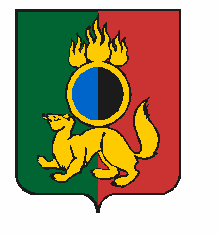 АДМИНИСТРАЦИЯ ГОРОДСКОГО ОКРУГА ПЕРВОУРАЛЬСКПОСТАНОВЛЕНИЕг. ПервоуральскО внесении изменений в постановление Администрации городского округа Первоуральск от 21 августа 2019 года 
№ 1309 «Об утверждении перечня и предельных цен (размера платы) на основные и дополнительные платные услуги, оказываемые муниципальными учреждениями и организациями»Руководствуясь Уставом городского округа Первоуральск, в соответствии 
с Порядком определения платы за услуги (выполняемые работы), относящиеся 
к основным видам деятельности муниципального бюджетного учреждения, для граждан и юридических лиц, оказываемые им сверх установленного муниципального задания, 
а также в случаях, определенных федеральными законами в пределах установленного муниципального задания, утвержденным постановлением Администрации городского округа Первоуральск от 27 сентября 2019 года № 66, Администрация городского округа ПервоуральскПОСТАНОВЛЯЕТ:Внести изменение в постановление Администрации городского округа Первоуральск от 21 августа 2019 года № 1309 «Об утверждении перечня и предельных цен (размера платы) на основные и дополнительные платные услуги, оказываемые муниципальными учреждениями и организациями» изложив в новой редакции перечни и предельные цены (тарифы) на основные и дополнительные платные услуги, оказываемые Первоуральским муниципальным бюджетным учреждением физической культуры и спорта «Старт» (прилагается).Разместить настоящее постановление на официальном сайте городского округа Первоуральск.Контроль за исполнением настоящего постановления возложить на заместителя Главы Администрации городского округа Первоуральск по финансово-экономической политике М.Ю. Ярославцеву.Глава городского округа Первоуральск						       И.В. Кабец26.04.2021№765